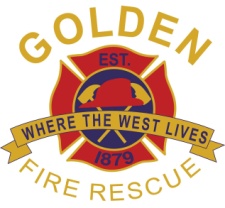 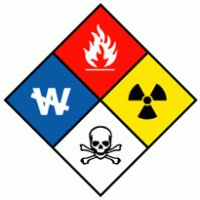 City of Golden Fire Department2017 Volunteer Recruit AcademyCOURSE ANNOUNCEMENTHAZARDOUS MATERIALS OPERATIONS3 Weeks/40 HoursThis course will prepare the entry-level firefighter to meet the Colorado State certification requirements for Hazardous Materials Operations.  Passing the Colorado State Hazardous Materials written and practical testing is required to obtain your Fire Fighter I state certification.Reference text:  IFSTA Hazardous Materials for First Responders, 4th EditionCLASS DATES:   June 14, 2017 – June 29, 2017CLASS TIME:     Wednesday – Thursday 1800-2200 hours       Saturdays   0700-1700 hoursClass Size:         Class size is limited to 20 students, 15 students are required for grant funding of books.Location:           City of Golden Fire Department Station 21 at 911 10th Street Golden, CO.COST:                 There will be no cost as long as at least 15 students are attending.  Registrations:   Contact Captain Jeanette Kehoe at jkehoe@cityofgolden.net or call 303-215-8888 for                              more information.Deadline is:      May 1, 2017